 Mission Together PrayerMay all children In the world Share love Share friendship and live   In the peace Of God’s love 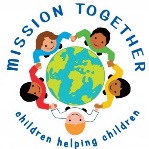 Now and forever Amen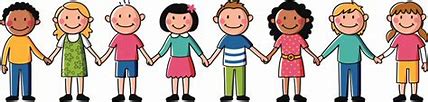 